ГУБЕРНАТОР ТОМСКОЙ ОБЛАСТИРАСПОРЯЖЕНИЕот 2 апреля 2020 г. N 76-рО СОЗДАНИИ РАБОЧЕЙ ГРУППЫ ПО ДЕЛАМ КАЗАЧЕСТВАТОМСКОЙ ОБЛАСТИ1. В целях обеспечения взаимодействия исполнительных органов государственной власти Томской области с территориальными органами федеральных органов исполнительной власти Томской области, органами местного самоуправления муниципальных образований Томской области, казачьими обществами, общественными объединениями казаков и иными организациями по реализации государственной политики Российской Федерации в отношении российского казачества, на основании статьи 5 Закона Томской области от 12 ноября 2015 года N 178-ОЗ "О развитии российского казачества на территории Томской области" утвердить состав рабочей группы по делам казачества Томской области (далее - Рабочая группа) согласно приложению к настоящему распоряжению.2. Заседания Рабочей группы проводятся по мере необходимости, но не реже двух раз в год. Заседание Рабочей группы считается правомочным, если на нем присутствуют не менее половины ее членов.3. Решения Рабочей группы оформляются протоколом, который подписывается председательствующим на заседании Рабочей группы.4. Организационно-техническое обеспечение деятельности Рабочей группы осуществляет Комитет внутренней политики Администрации Томской области.5. Признать утратившими силу следующие распоряжения Губернатора Томской области:от 07.04.2009 N 99-р "О создании рабочей группы по делам казачества Томской области";от 23.04.2010 N 131-р "О внесении изменения в распоряжение Губернатора Томской области от 07.04.2009 N 99-р";от 07.10.2011 N 318-р "О внесении изменений в распоряжение Губернатора Томской области от 07.04.2009 N 99-р";от 15.02.2013 N 49-р "О внесении изменений в распоряжение Губернатора Томской области от 07.04.2009 N 99-р";от 17.02.2014 N 34-р "О внесении изменения в распоряжение Губернатора Томской области от 07.04.2009 N 99-р";от 06.06.2014 N 138-р "О внесении изменения в распоряжение Губернатора Томской области от 07.04.2009 N 99-р";от 21.09.2016 N 236-р "О внесении изменений в распоряжение Губернатора Томской области от 07.04.2009 N 99-р";от 14.02.2017 N 38-р "О внесении изменений в распоряжение Губернатора Томской области от 07.04.2009 N 99-р";от 01.11.2017 N 228-р "О внесении изменений в распоряжение Губернатора Томской области от 07.04.2009 N 99-р".6. Контроль за исполнением настоящего распоряжения возложить на заместителя Губернатора Томской области по внутренней политике и территориальному развитию.ГубернаторТомской областиС.А.ЖВАЧКИНУтвержденраспоряжениемГубернатора Томской областиот 02.04.2020 N 76-рСОСТАВРАБОЧЕЙ ГРУППЫ ПО ДЕЛАМ КАЗАЧЕСТВА ТОМСКОЙ ОБЛАСТИ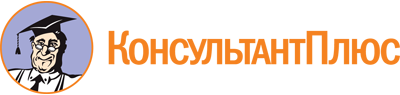 Распоряжение Губернатора Томской области от 02.04.2020 N 76-р
(ред. от 21.10.2022)
"О создании рабочей группы по делам казачества Томской области"Документ предоставлен КонсультантПлюс

www.consultant.ru

Дата сохранения: 02.12.2022
 Список изменяющих документов(в ред. распоряжений Губернатора Томской областиот 14.05.2021 N 103-р, от 18.05.2022 N 113-р, от 21.10.2022 N 227-р)Список изменяющих документов(в ред. распоряжений Губернатора Томской областиот 18.05.2022 N 113-р, от 21.10.2022 N 227-р)РожковАнатолий Михайлович-заместитель Губернатора Томской области по внутренней политике и территориальному развитию - руководитель рабочей группыУльяновАндрей Сергеевич-председатель Комитета внутренней политики Администрации Томской области - заместитель руководителя рабочей группыАмелинДмитрий Николаевич-заместитель начальника полиции (по охране общественного порядка) Управления Министерства внутренних дел Российской Федерации по Томской области (по согласованию)БулкинаЕвгения Анатольевна-и.о. начальника Департамента по социально-экономическому развитию села Томской областиВолкПавел Леонидович-начальник Департамента по культуре Томской областиГадельшинРустам Ренатович-главный специалист Комитета внутренней политики Администрации Томской области - секретарь рабочей группыГрабцевичИрина Борисовна-начальник Департамента общего образования Томской областиДроздов Иоан-иерей, руководитель Отдела по взаимодействию с вооруженными силами, правоохранительными органами и казачеством Томской епархии Русской Православной Церкви Московского Патриархата (по согласованию)ЕгерьСергей Романович-военный комиссар Томской области (по согласованию)ЕфремовБорис Михайлович-сотрудник Управления Федеральной службы безопасности Российской Федерации по Томской области (по согласованию)КирилловБорис Геннадьевич-атаман Томского регионального отделения Общероссийской общественной организации "Союз Казаков" "Томский Казачий отдел" (по согласованию)КирсановВладимир Иванович-председатель Томской региональной патриотической общественной организации "Казачий корпус" (по согласованию)КоневАртем Сергеевич-начальник Департамента лесного хозяйства Томской областиКонстантиновИгорь Ильич-исполняющий обязанности председателя Регионального отделения ДОСААФ России Томской области (по согласованию)КошельИгорь Петрович-начальник Управления Министерства юстиции Российской Федерации по Томской области (по согласованию)КривовМаксим Александрович-и.о. начальника Департамента природных ресурсов и охраны окружающей среды Томской областиЛитвиновичАлексей Николаевич-заместитель начальника центра лицензионной работы Управления Федеральной службы войск национальной гвардии Российской Федерации по Томской области (по согласованию)ЛузинАлександр Николаевич-атаман Томского регионального представительства "Союз казаков-воинов России и зарубежья"ЛукинСергей Трифонович-начальник Департамента защиты населения и территории Томской области - главный государственный инспектор по надзору в области защиты от ЧСМаксимовМаксим Викторович-начальник Департамента по молодежной политике, физической культуре и спорту Томской областиМысинВладимир Иванович-председатель Комитета общественной безопасности Администрации Томской областиСибиряковАнтон Александрович-заместитель начальника Главного управления МЧС России по Томской области (по государственной противопожарной службе) (по согласованию)ФомичевВиталий Владимирович-атаман Томского отдельского казачьего общества Сибирского войскового казачьего общества (по согласованию)